INITIALHEALTH SURVEILLANCE FORMFor those working with Respiratory SensitisersExposure to laboratory animals / chemicals /birds /insects/ glutaraldehyde / solvents / spores / flour / isocyanates can cause allergic reactions and lung disease. Legislation requires that all staff working in these environments participate in health surveillance at regular intervals following a full risk assessment carried out by their line manager. Health surveillance will take place as follows:-Pre-employment 6 weeks after employment 6 months after employmentOne year from date of employment Annually thereafterThe annual checks will consist of a questionnaire, however, if there are concerns regarding any of the answers in this questionnaire, individuals will be invited to attend the Occupational Health Unit for further assessment/investigation. The annual questionnaire and return envelopes will be distributed by the Unit/Line Manager. The questionnaire should be completed and sealed into the accompanying envelope confidentially and returned to the Unit/Line Manager. All questionnaires require to be completed and every question should be answered. If this is not the case, questionnaires will be returned to the individual for full completion.All information you provide is confidential to the Occupational Health Unit and is kept as part of your medical records.Occupational Health InformationPlease answer the questions which apply to your work, placing a tick in the appropriate column,unless otherwise indicated.PRESENT EMPLOYMENT  PAST EMPLOYMENTCURRENT WORK RELATED SYMPTOMSDoes your work with any of the birds, insects, animals or other types of respiratory sensitisers mentioned cause:If you answered YES to any of the above, please give details:If you answered YES to any of the above, do your symptoms:(Please cross out, or circle, the relevant response)GENERAL HEALTH INFORMATIONGENERAL HEALTH INFORMATION (Continued)DeclarationI have answered all the questions to the best of my knowledge.I agree to participate in the health surveillance programme for work induced allergies.I will report any symptoms of possible reactions to substances encountered in my work to the Occupational Health Unit as soon as possible should I develop these in the future.Signed .........................................................................................               Date ..................................................When completed and signed, this form should be returned to:-Occupational Health Unit, University of Glasgow, 63 Oakfield Avenue, Glasgow, G12 8LP.For Occupational Health Use Only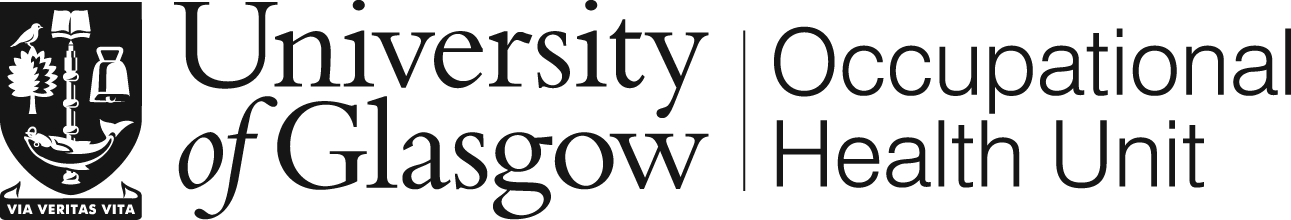 C O N F I D E N T I A LSurname:     	Title:        First name(s)     	M\F:         National Insurance No.     	DOB:        	Date started workWork address:Your Contact Details:Email:      					Phone:      Job Title:Line Manager: Admin/HealthSurveillanceContact Person:Yes  NoWorking with animals/insects/birds?Working with animals/insects/birds?Working with animals/insects/birds?Working with animals/insects/birds?If Yes what type of birds, insects or animals do you work with?If Yes what type of birds, insects or animals do you work with?If Yes what type of birds, insects or animals do you work with?If Yes what type of birds, insects or animals do you work with?If Yes what type of birds, insects or animals do you work with?If Yes what type of birds, insects or animals do you work with?If Yes what type of birds, insects or animals do you work with?If Yes what type of birds, insects or animals do you work with?If Yes what type of birds, insects or animals do you work with?How long have you worked with them?How long have you worked with them?How long have you worked with them?Do you handle them?Do you handle them?Do you handle them?If yes, how many hours per day, approximately?If yes, how many hours per day, approximately?If yes, how many hours per day, approximately?If you do not handle birds, insects or animals do you work within an area where they are routinely handled?If you do not handle birds, insects or animals do you work within an area where they are routinely handled?If you do not handle birds, insects or animals do you work within an area where they are routinely handled?If yes, how many hours per day, approximately, are youIn the environment?If yes, how many hours per day, approximately, are youIn the environment?If yes, how many hours per day, approximately, are youIn the environment?Do you wear any Personal Protective Equipment?Do you wear any Personal Protective Equipment?Do you wear any Personal Protective Equipment?If so what type?What other birds, insects or animals have you worked with in the past?What other birds, insects or animals have you worked with in the past?What other birds, insects or animals have you worked with in the past?How long did you work with them?When did your situation change?Working with chemicals/glutaraldehyde/other respiratory sensitisersWorking with chemicals/glutaraldehyde/other respiratory sensitisersWorking with chemicals/glutaraldehyde/other respiratory sensitisersWorking with chemicals/glutaraldehyde/other respiratory sensitisersWorking with chemicals/glutaraldehyde/other respiratory sensitisersWorking with chemicals/glutaraldehyde/other respiratory sensitisersWorking with chemicals/glutaraldehyde/other respiratory sensitisersWorking with chemicals/glutaraldehyde/other respiratory sensitisersWorking with chemicals/glutaraldehyde/other respiratory sensitisersWorking with chemicals/glutaraldehyde/other respiratory sensitisers What type of chemicals are you working with?How long have you worked with substances?How long have you worked with substances?How long have you worked with substances?How long have you worked with substances?How long have you worked with substances?How long have you worked with substances?How long have you worked with substances?How long have you worked with substances?How long have you worked with substances?How long have you worked with substances?How many hours per day are you exposed to the substance?What do you use the substance for?YesYesYesNoNoIs this solely used within a fume hood or safety cabinet?YesNoYesNoFrequent/Constant sneezing Frequent/Constant sneezing Eye IrritationRunny noseChest TightnessItchy noseWheezingBlocked noseBreathlessnessSkin irritation (particularly on hands or face)Skin irritation (particularly on hands or face)Skin irritation (particularly on hands or face)Skin irritation (particularly on hands or face)Skin irritation (particularly on hands or face)Skin irritation (particularly on hands or face)Skin irritation (particularly on hands or face)Skin irritation (particularly on hands or face)Usually presentUsually presentUsually presentDay timeNight timeOn days offStay the sameImproveWorsenNot applicableOn holidayStay the sameImproveWorsenNot applicableYesNoDo you consider your condition to be work related?If YES give the reasons why you believe the condition is work-related?If YES give the reasons why you believe the condition is work-related?If YES give the reasons why you believe the condition is work-related?If YES give the reasons why you believe the condition is work-related?If YES give the reasons why you believe the condition is work-related?Are you involved in other work that requires you to attend Occupational Health for monitoring?Are you involved in other work that requires you to attend Occupational Health for monitoring?Are you involved in other work that requires you to attend Occupational Health for monitoring?Are you involved in other work that requires you to attend Occupational Health for monitoring?Are you involved in other work that requires you to attend Occupational Health for monitoring?YesNoIf YES. Please give details:If YES. Please give details:If YES. Please give details:If YES. Please give details:If YES. Please give details:YesNoHave you attended your GP for any symptoms relating to eyes, skin, chestor nose in the last year?  (If Yes please give brief details below)Are you in good health at present?If not, please give details:If not, please give details:If not, please give details:If not, please give details:If not, please give details:Do you suffer from asthma?If YES, please give details:What medication are you taking for your asthma?Are there any situations or substances that make your asthma worse?Please give details:Are there any situations or substances that make your asthma worse?Please give details:Are there any situations or substances that make your asthma worse?Please give details:Are there any situations or substances that make your asthma worse?Please give details:Are there any situations or substances that make your asthma worse?Please give details:Do you suffer from Hay Fever?What medication are you taking for your Hay Fever?What medication are you taking for your Hay Fever?What medication are you taking for your Hay Fever?What medication are you taking for your Hay Fever?What medication are you taking for your Hay Fever?What known allergies do you have?What known allergies do you have?What known allergies do you have?What known allergies do you have?What known allergies do you have?Have you in the past 2 years suffered, or do you currently suffer, from any other chest conditions?Have you in the past 2 years suffered, or do you currently suffer, from any other chest conditions?Have you in the past 2 years suffered, or do you currently suffer, from any other chest conditions?Have you in the past 2 years suffered, or do you currently suffer, from any other chest conditions?Have you in the past 2 years suffered, or do you currently suffer, from any other chest conditions?If YES, please give details, including medication:Do you take any other medications on a regular basis?If YES, please give detailsDo you get short of breath walking with other people of your own age on level ground?YesNoNoDo you have any other health problems that may affect you in your work?Do you have any other health problems that may affect you in your work?Do you have any other health problems that may affect you in your work?Do you have any other health problems that may affect you in your work?Do you have any other health problems that may affect you in your work?Do you have any other health problems that may affect you in your work?Do you have any other health problems that may affect you in your work?Do you have any other health problems that may affect you in your work?Do you have any other health problems that may affect you in your work?Do you have any other health problems that may affect you in your work?Do you have any other health problems that may affect you in your work?Do you have any other health problems that may affect you in your work?Do you have any other health problems that may affect you in your work?Do you have any other health problems that may affect you in your work?Do you have any other health problems that may affect you in your work?Do you have any other health problems that may affect you in your work?Do you have any other health problems that may affect you in your work?If YES, please give details:If YES, please give details:If YES, please give details:If YES, please give details:If YES, please give details:If YES, please give details:If YES, please give details:If YES, please give details:If YES, please give details:If YES, please give details:If YES, please give details:If YES, please give details:If YES, please give details:If YES, please give details:If YES, please give details:If YES, please give details:If YES, please give details:If YES, please give details:If YES, please give details:If YES, please give details:If YES, please give details:If YES, please give details:If YES, please give details:What are your hobbies/leisure activities?What are your hobbies/leisure activities?What are your hobbies/leisure activities?What are your hobbies/leisure activities?What are your hobbies/leisure activities?What are your hobbies/leisure activities?What are your hobbies/leisure activities?What are your hobbies/leisure activities?What are your hobbies/leisure activities?What are your hobbies/leisure activities?What are your hobbies/leisure activities?What are your hobbies/leisure activities?What are your hobbies/leisure activities?What are your hobbies/leisure activities?What are your hobbies/leisure activities?What are your hobbies/leisure activities?What are your hobbies/leisure activities?What are your hobbies/leisure activities?What are your hobbies/leisure activities?What are your hobbies/leisure activities?What are your hobbies/leisure activities?What are your hobbies/leisure activities?What are your hobbies/leisure activities?Do you keep pets at home or undertake leisure activities involving birds,Insects, chemicals or spray paints?Do you keep pets at home or undertake leisure activities involving birds,Insects, chemicals or spray paints?Do you keep pets at home or undertake leisure activities involving birds,Insects, chemicals or spray paints?Do you keep pets at home or undertake leisure activities involving birds,Insects, chemicals or spray paints?Do you keep pets at home or undertake leisure activities involving birds,Insects, chemicals or spray paints?Do you keep pets at home or undertake leisure activities involving birds,Insects, chemicals or spray paints?Do you keep pets at home or undertake leisure activities involving birds,Insects, chemicals or spray paints?Do you keep pets at home or undertake leisure activities involving birds,Insects, chemicals or spray paints?Do you keep pets at home or undertake leisure activities involving birds,Insects, chemicals or spray paints?Do you keep pets at home or undertake leisure activities involving birds,Insects, chemicals or spray paints?Do you keep pets at home or undertake leisure activities involving birds,Insects, chemicals or spray paints?Do you keep pets at home or undertake leisure activities involving birds,Insects, chemicals or spray paints?Do you keep pets at home or undertake leisure activities involving birds,Insects, chemicals or spray paints?Do you keep pets at home or undertake leisure activities involving birds,Insects, chemicals or spray paints?Do you keep pets at home or undertake leisure activities involving birds,Insects, chemicals or spray paints?Do you keep pets at home or undertake leisure activities involving birds,Insects, chemicals or spray paints?Do you keep pets at home or undertake leisure activities involving birds,Insects, chemicals or spray paints?If YES, please give details:If YES, please give details:If YES, please give details:If YES, please give details:If YES, please give details:If YES, please give details:If YES, please give details:If YES, please give details:If YES, please give details:If YES, please give details:If YES, please give details:If YES, please give details:If YES, please give details:If YES, please give details:If YES, please give details:If YES, please give details:If YES, please give details:If YES, please give details:Do you smoke?Do you smoke?Do you smoke?Do you smoke?Do you smoke?Do you smoke?Do you smoke?Do you smoke?Do you smoke?Do you smoke?Do you smoke?Do you smoke?Do you smoke?Do you smoke?Do you smoke?Do you smoke?Do you smoke?Do you smoke?Do you smoke?If YES, state which type:(Please circle)If YES, state which type:(Please circle)If YES, state which type:(Please circle)If YES, state which type:(Please circle)If YES, state which type:(Please circle)CigarettesCigarettesCigarettesCigarettesPipePipeCigarsCigarsCigarsHow many years have you smoked?How many years have you smoked?How many years have you smoked?How many years have you smoked?How many years have you smoked?Number per day (or amount of tobacco) daily?Number per day (or amount of tobacco) daily?Number per day (or amount of tobacco) daily?Number per day (or amount of tobacco) daily?Number per day (or amount of tobacco) daily?If No, have you ever smoked?If No, have you ever smoked?If No, have you ever smoked?If No, have you ever smoked?If No, have you ever smoked?If No, have you ever smoked?If No, have you ever smoked?If No, have you ever smoked?If No, have you ever smoked?If No, have you ever smoked?If No, have you ever smoked?If No, have you ever smoked?If No, have you ever smoked?If No, have you ever smoked?If No, have you ever smoked?If No, have you ever smoked?If No, have you ever smoked?Date you gave up smoking?Date you gave up smoking?Date you gave up smoking?Date you gave up smoking?Date you gave up smoking?Date you gave up smoking?Date you gave up smoking?Date you gave up smoking?Date you gave up smoking?Date you gave up smoking?Date you gave up smoking?Date you gave up smoking?Date you gave up smoking?HeightHeightWeightWeightWeightDate of Screening:-Screened by:-Follow up requiredDue to Symptoms:-Yes / NoNext Review Date:-Refer to OPH:-Yes / NoOutcome:- Fit/Unfit/Fit with Restrictions